TZ, Praha 17. 7. 2017Evropský den psychomotoriky oslaví v Brně 19. záříJiž podruhé bude Brno svědkem oslav Evropského dne psychomotoriky, které se budou konat pod vedením lektorů psychomotoriky z Pedagogické fakulty a Fakulty sportovních studií Masarykovy univerzity. V úterý 19. září bude opět nachystán atraktivní a pestrý program s využitím netradičního náčiní a pomůcek.V loňském roce byl připraven pro děti z brněnských mateřských a středních škol i pro náhodné kolemjdoucí pestrý pohybový program. Lektoři z Katedry tělesné výchovy a výchovy ke zdraví PdF, Daniela Jonášová, Hana Šeráková a Jaroslav Vrbas, představili psychomotorické aktivity s netradičním materiálem. Účastníci si tak mohli vyzkoušet například hry s víčky od PET lahví, novinami či psychomotorickým padákem. Lektorky z Katedry společenských věd a managementu sportu FSpS, Dagmar Heiland Trávníková a Gabriela Janíková, nabídly žonglérské aktivity s míčky a psychomotorické hrátky s canisterapeutickým psem Fidem. Akce se setkala s velkým úspěchem u přítomných dětí i jejich učitelů.Letošní program oslav Evropského dne psychomotoriky proběhne v podobném duchu. Bude se konat (KDE? KDY? – čas)Evropský den psychomotoriky byl ustanoven z iniciativy Evropského fóra psychomotoriky. V roce 1996 se ve dnech 18. až 21. září v německém Marburgu konal první Evropský kongres psychomotoriky. Právě zde se zrodila myšlenka založit Evropské fórum psychomotoriky (EFP), jehož účelem je podpora psychomotoriky v pedagogickém a terapeutickém využití, v oblasti vzdělávání, profesionalizace a vědeckého výzkumu. V roce 2016 EFP slavilo již 20 let své existence a činnosti. Při této příležitosti padl návrh založit Evropský den psychomotoriky s datem 19. září.Prostřednictvím nejrůznějších aktivit mohou sdružení, instituce, školy nebo jednotlivci slavit tento den s využitím vlastních nápadů, například otevřenými akcemi, workshopy, přednáškami, veřejnými vystoupeními a podobně. Všechny tyto iniciativy budou zveřejňovány na webové stránce EFP (http://psychomot.org/) a na Facebooku a účtu LinkedIn. Psychomotorika je založena na úzkém spojení mezi psychikou (duševními procesy) a motorikou (tělesnými procesy). Tohoto vztahu pak využívá v pedagogickém nebo terapeutickém procesu se snahou prostřednictvím pohybu pozitivně ovlivňovat osobnost člověka a pomáhat mu optimálně zvládat situace v každodenním psychosociálním kontextu. 
U vzniku EFP stála také česká delegátka, PhDr. CSc. Jiřina Adamírová. Od dob založení EFP se díky prvním vyškoleným lektorkám (Adamírová, Kopřivová, Dvořáková aj.) česká psychomotorika rozvinula ve významný obor, vyučovaný na fakultách s pedagogickým a sportovním zaměřením, či ve formě kurzů a seminářů celoživotního vzdělávání. Členství ČR v EFP je i nadále zajišťováno prostřednictvím České asociace Sport pro všechny a její subkomise psychomotoriky. Psychomotorika nachází své uplatnění v oblasti zdraví, prevence, výchovy, reedukace a v neposlední řadě také jako vědecko-výzkumný obor.
Více ZDEwww.caspv.cz Další informace:
Radka Mothejzíková
Oddělení metodiky a marketingu ČASPV
+420 242 480 315
+420 777 031 450
mothejzikova@caspv.cz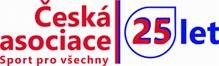 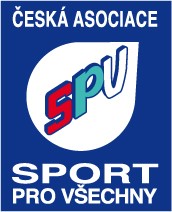 